南臺科技大學105學年度第二學期推動學生終身閱讀學習心得比賽班級: 應英一甲       學號:4A5C0042         姓名: 黃怡菁主題:人間福報        日期: 106  年  5  月 3 日  覺世家庭其他心得感想:(字體14,單行間距，與前段單行間距)臨時工，在眾人眼裡往往不被看重，甚至還遭唾棄，而阿文沒有選擇餘地，有著眼疾又不識字的他，國小畢業開始街頭遊蕩，15歲爸爸帶他去舉牌，一做就是23年了，在這期間，父母雙雙離棄，你說他該如何過活?    值得慶幸的是，儘管他知道自己一無四處，卻仍不放棄自己，那些地下道的流浪漢，儘管好手好腳，卻寧願選擇乞討，也不把時間用來找工作，我相信他們不是找不到工作，而是濫用了居民的善良及自我墮落把自己關在陰暗的角落，那是一種自我放棄，當你都不愛自己了，怎麼能奢望別人來愛你?    他是這麼過日子的 「不限類型，有人喊我就去。」阿文說自己做過工地鋤草、搬家、擦拭招牌、室內鋪磚和包裝代工，主要還是舉牌。 其實，我聽了有些擔憂，這些工明顯的需要勞力，現在的阿文還年輕，圖一個人的溫飽剛剛好，但等他年紀大了，體力不如從前了，該怎麼辦? 這個問題阻止了我思考，因為我總是往壞的方面去想，但當你讀到報導的尾端，你會發現其實阿文要的很單純也很簡單，常說沒想過未來，日子一天天過著就好，人生也不用賺很多錢，一碗泡麵就是一餐。他對任何人都沒想法，所以也不會有怨恨，雖然生活一直重覆工作、吃飯、顧店的步驟卻不以為無聊，只要4點50分準時離開平安站，能上街走走就滿足。一個人活著，知道自己追求的是什麼，我想這樣子就夠了。報緍內容:(下載複製或拍照貼上即可)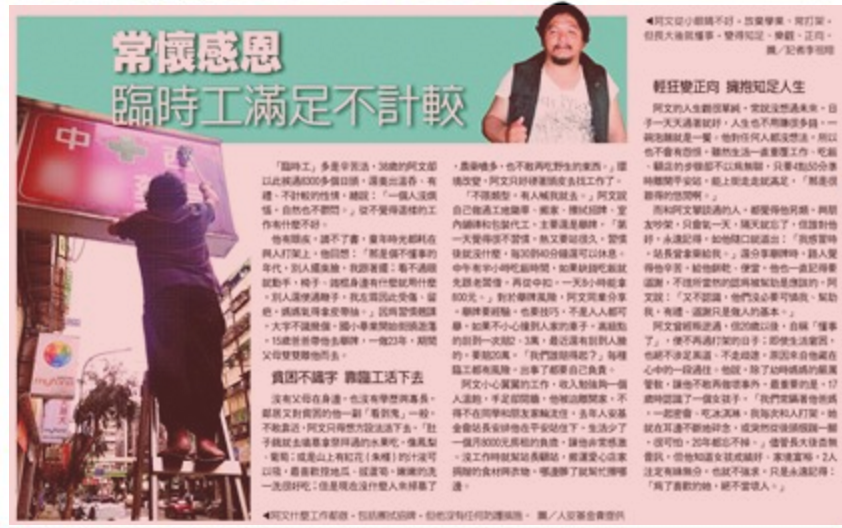 